National Senior Classical League General Assembly III July 26, 2021Meeting began at: Jamie called the meeting to order 9:18 pm CSTJamie read the guidelines for the zoom meeting.Board Officers:Jamie Doyle, PresidentRachael Cox, Vice PresidentShandi Burrows, SecretaryNatasha Panduwawala, TreasurerNeah Lekan, ParliamentarianElizabeth Foster, HistorianAnn Nguyen, EditorFarm Theme GA’s: Tractor Facts of the Day, Jamie The word tractor is derived from the latin word Traho, meaning “to pull”Farmer(s) of the day:Joey ChatelainJordan John LeeWhizbangs, Shandi“I can take it raw.” - Vincent Bianca“She was excited to see how much it grew.” - President Jamie DoyleOfficer Reports Ann, Editor:Thank you to everyone who stayed up late in the Ear Office last nightPlease stop by tonight as alwaysElizabeth, Historian:Spotify Playlist looks great! Thank you to everyone!SCL Superlatives form is out, please add to it so we can have as many superlatives to vote on as possible. Tat form will close after this GAThe highlight video celebrating everyone this year needs more submissions please! We want to see what everyone has done! All links on the Master docNeah, Parliamentarian:Thank you for a great discussion yesterdayNatasha, Treasurer:Please keep buying the festival shirt, orders are being closed at the end of convention! No more chances after that!Shandi, Secretary:If you need to know if you paid dues or not, please contact me at secretary@nscl.org or message me on the social medias/ personal accountsPlease use this link to make sure we have your updated membership info (only needs to be filled out once during convention)Follow us on Instagram and Twitter @NationalSCLRachael, Vice President:All events today (Pacer test, planks, and Geoguesser ) all went really wellTomorrow is Marathon, mystery test, and minecraft and we need help with all those so get in contact with me for information on thatJamie:Checking in with chairs and officers, everything seems to be going much more efficiently than last yearChair Reports, RachaelGeoguesser - Grace WestonWent really well! Would recommend continuing it in the future and all results are already publishedChristopher RourkePlease help with Minecraft!Please apply to the Website Committee!Amendments Voting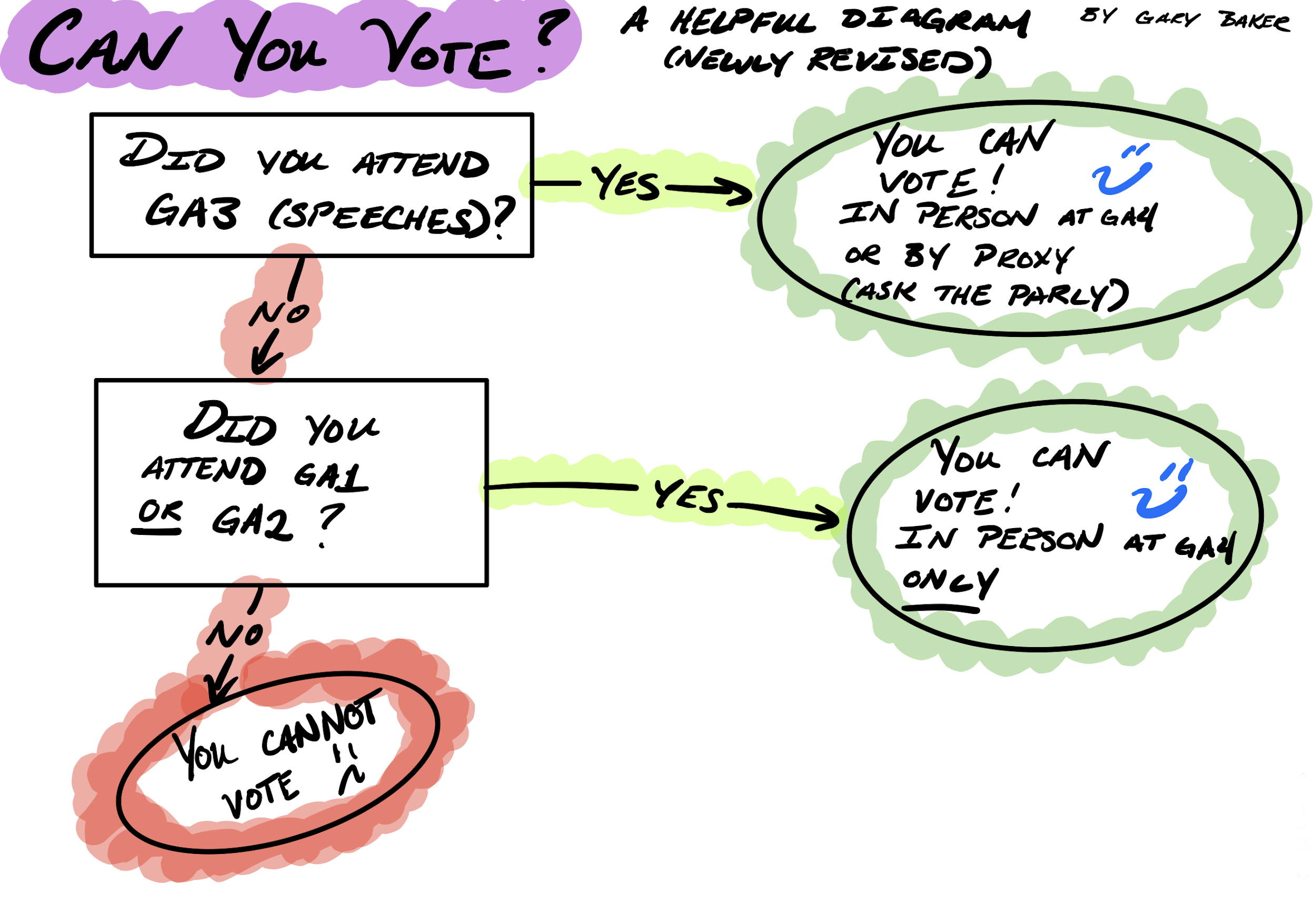 Distribution of the ballot for amendmentsThere is a link for the amendments being proposed in the master docTo vote: Must be registered for convention and must have paid dues (rather primary or associate)This link for voting will be available through tomorrowEligible for candidates: must be a regular member next year (except President and Vice President must have attended a convention as a full SCLer)NominationsCurrent officers discussed their duties on the board Procedure explained with nominationsThe floor is officially open for nominationsPresidentGrace Weston (FL) moved to nominate Rachael Cox (FL) for PresidentVice PresidentKristian Jackson (FL) moved to nominate Grace Weston (FL) for PresidentSecretaryJon Gumz (CA) moved to nominate Jordan John Lee (CA) for Vice PresidentTreasurerDaniel Newgarden (NJ) moved to nominate Raees Kamboj (NV) for SecretaryDrew Alvarez (LA) moved to nominate Sarah Lehman (LA) for SecretaryParliamentarianKashi Nikore (VA) moved to nominate Lexi Harrell (VA) for ParliamentarianFloor is officially closed for nominationsAll candidates were given 4 minutes each for candidate speeches addressed to the membersWe will rejoin these candidates on Wednesday for Q&A session followed by votingAlso please continue voting for the amendments, that will be open throughout the night into the next calendar dayEditor and Historian Applications are now live!Visit our master doc of links for the live application!Historian: https://forms.gle/bcPNrwZc12iLRSmo7 Editor: https://forms.gle/tkN4KczzGV1mg18W7 AnnouncementsMaddie BrinerNeed one or two things for TE, but overall we look like we are in great shape for it and thank you to everyone!Elizabeth FosterVoting for Superlatives is officially out!Kristian JacksonKeep an eye out on the website for a super cool and fun scavenger hunt!Chris RourkeWe still need a lot of volunteers for that for Tuesday (tomorrow) at 5:30 - 8pm easternReminder for the Publicity Committee is due at the end of day Wednesday!Shandi BurrowsPlease stay around in this Zoom if you have a question about you voting rights or your status on paying duesMeeting adjourned at 10:13 PM CSTPresidentVice PresidentSecretaryTreasurerParliamentarianRachael CoxGrace WestonJordan John LeeRaees KambojLexi HarrellSarah Lehman